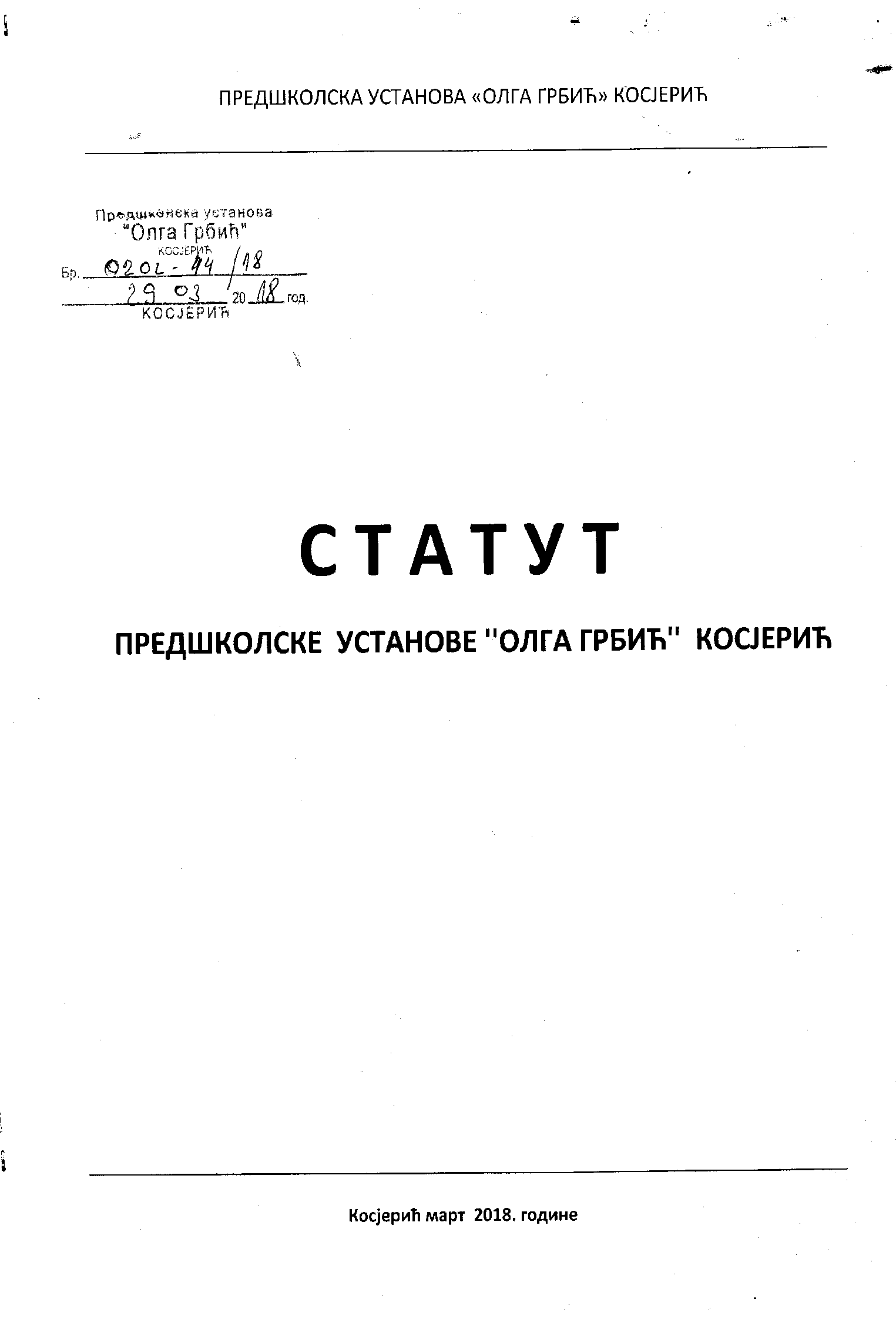 На основу члана 100. и члана 119. став 1. тачка 1) Закона о основама система образовања и васпитања ("Сл. гласник РС", бр. 88/2017 - даље: Закон), Управни одбор Предшколске установе „Олга Грбић“ из Косјерића, на седници одржаној дана 29.03.2018.  године, донео је СТАТУТПРЕДШКОЛСКЕ УСТАНОВЕ „ОЛГА ГРБИЋ“ Основне одредбе Члан 1Овим статутом се ближе уређује организација, начин рада, управљање и руковођење, поступање органа ради обезбеђивања остваривања права и обавеза детета, права и обавеза родитеља односно другог законског заступника, заштита и безбедност деце и запослених и мере за спречавање повреда забрана утврђених Законом, начин објављивања општих аката и обавештавања свих заинтересованих страна о одлукама органа и сва друга питања од значаја за остваривање васпитања и образовања Предшколске установе „Олга Грбић“ из Косјерића (даље: установа), која су утврђена законом. Члан 2Установа има статус јавне установе која обавља делатност васпитања и образовања у складу са Уставом Републике Србије, важећим законима и подзаконским актима из области образовања и васпитања, колективним уговорима и овим статутом. Члан 3Установа послује средствима у јавној својини и својим средствима, у складу са законом. Члан 4Назив установе је: Предшколска установа „Олга Грбић“. Седиште установе је у Косјерићу , Радише Петронијевић 4. Оснивач установе је Општина  Косјерић.Установа је правно лице које обавља делатност васпитања и образовања и има право да у правном промету закључује уговоре и предузима друге правне радње и правне послове.Установа је носилац права, обавеза и одговорности у остваривању делатности васпитања и образовања, у складу са законом. За своје обавезе у правном промету са трећим лицима, установа одговара свим средствима којима располаже. Члан 5Установа је основана актом бр. 022-14/71-01  од 23.07.1971 године и уписана у судски регистар код Трговинског суда у Ужицу. рег.лист 1-141-00 књига  Фи.917/71. Главна делатност 88.91 Делатност дневне бриге о деци.  Споредна  делатност: 85.10 Предшколско образовање. Матични број утанове је  07110138.Члан 6  Установа има печат и штамбиљ.Печат је округлог облика са грбом Републике Србије у средини, пречника 32 мм са текстом исписаним на српском језику, ћириличним писмом у концентричним круговима око грба Републике Србије у првом (спољашњем)  кругу РЕПУБЛИКА СРБИЈА –КОСЈЕРИЋ у другом (унутрашњем) кругу – Предшколска установа „Олга Грбић“ Косјерић Печат служи за оверу веродостојности јавне исправе.Штамбиљ  Вртића је правоугаоног облика са следећим текстом:Предшколска установа „Олга Грбић“ Косјерић Број______________    ___________20___год. К О С Ј Е Р И Ћ. Текст печата и штамбиља исписује се на српском језику ћириличним писмом.Члан 7За издавање, руковање и чување печата одговоран је директор установе. Директор установе  може пренети овлашћење за руковање и чување печата секретару и шефу рачуноводства. Члан 8Установу заступа и представља директор. У оквиру својих овлашћења директор може дати другом лицу пуномоћје за заступање у одређеним пословима. У случају привремене одсутности или спречености да обавља своју дужност, директора замењује васпитач или стручни сарадник установе на основу овлашћења директора, односно управног одбора, у складу са закономЧлан 9Општи акти установе су: статут, правилник и пословник. Статут је основни општи акт установе. Други општи акти морају бити у сагласности са статутом. Статут установе доноси управни одбор и објављује га на огласној табли установе. Измене и допуне статута и других општих аката врше се по поступку прописаном за њихово доношење. Статут и друга општа акта ступају на снагу, по правилу, осмог дана од дана објављивања на огласној табли установе. Аутентично тумачење одредаба статута и других општих аката даје управни одбор. Васпитно-образовни радЧлан 10Установа остварује васпитно-образовну делатност на српском језику, у складу са основама програма предшколског васпитања и образовања. Васпитно-образовни рад са децом организује се у васпитним групама. Васпитне групеу устљанови јесу:- две групе од 1,5 до 3 године - једна група од три до четири године - две група  од четири године до поласка у школу - једна мешовита група од од 2 године до поласка у школу  - једна мешовита група од од 3 године до поласка у школу  -пет група припремног предшколског програмаЧлан 11Установа је у обавези да донесе развојни план за период од три до пет година, који представља стратешки план развоја установе и који садржи приоритете у остваривању васпитно-образовног рада, план и носиоце активности, критеријуме и мерила за вредновање планираних активности и друга питања од значаја за развој установе. Развојни план установа доноси на основу извештаја о самовредновању, и извештаја о спољашњем вредновању, најкасније 30 дана пре истека важећег развојног плана. Предшколски програм доноси управни одбор, у складу са Националним оквиром образовања и васпитања и условима прописаним посебним законом. Годишњи план рада установа доноси у складу са календаром рада, развојним планом и предшколским програмом, до 15. септембра. Годишњим планом рада утврђује се време, место, начин и носиоци остваривања програма васпитања и образовања у установи. На основу годишњег плана рада васпитачи и стручни сарадници доносе месечне, недељне и дневне оперативне планове. Члан 12Предшколски програм представља документ на основу којег се остварује развојни план и васпитно-образовни рад у установи. Предшколски програм доноси установа, у складу са основама програма предшколског васпитања и образовања. Предшколски програм садржи опште податке о установи и њеном окружењу, облике и програме васпитно-образовног рада и њихово трајање, друге облике рада и услуга, облике сарадње са породицом и локалном заједницом, односно начине сарадње са саветом родитеља формираним у јединици локалне самоуправе, начине остваривања циљева и принципа васпитања и образовања, као и начине праћења и самовредновања рада установе. Предшколским програмом разрађују се и начини развијања индивидуализованог приступа у остваривању васпитно-образовног рада и пружања подршке деци и породицама, посебно деци и породицама из осетљивих друштвених група, уз уважавање развојних, образовних, здравствених и социо-културних потреба деце. Члан 13Предшколски програм припремају одговарајући стручни органи, а доноси га управни одбор. Предшколски програм се доноси на неодређено време и објављује се на огласној табли установе, најкасније два месеца пре почетка радне године у којој ће се примењивати. Члан 14Припремни предшколски програм је део редовног програма установе у целодневном или полудневном трајању, који се остварује са децом у години пред полазак у школу. Припремни предшколски програм се организује и за децу која нису обухваћена редовним програмом установе. Родитељ, односно други законски заступник је дужан да упише дете у предшколску установу, односно школу ради похађања припремног предшколског програма. Установа је дужна да обавести родитеља, односно другог законског заступника и јединицу локалне самоуправе о деци која се нису уписала, односно која не похађају редовно или су престала да похађају припремни предшколски програм у року од 15 дана од дана протека рока за упис, односно од дана престанка редовног похађања овог програма. Дете може да изостане са похађања пропримног предшколског програма само у оправданим случајевима. Родитељ, односно други законски заступник је дужан да у року од осам дана оправда изостанак детета. Дете прелази у другу предшколску установу која остварује припремни предшколски програм на основу преводнице, која се издаје у року од седам дана од дана пријема обавештења о упису детета у другу установу. Члан 15За дете коме је услед социјалне ускраћености, сметњи у развоју, инвалидитета и других разлога потребна додатна подршка у васпитању и образовању, установа обезбеђује отклањање физичких и комуникацијских препрека, врши прилагођавање и уколико је потребно, обезбеђује израду, доношење и реализацију индивидуалног образовног плана (ИОП1), у складу са Законом. Деца са сметњама у развоју и инвалидитетом остварују право на додатну подршку у предшколском васпитању и образовању у васпитној групи, уз план индивидуализације или индивидуално васпитно-образовни план и у развојној групи, на основу индивидуалног образовног плана. Дете се уписује у развојну групу уз мишљење интерресорне комисије и сагласност родитеља, односно другог законског заступника. За дете уписано у развојну групу установа планира и реализује свакодневну интеракцију и укљученост осталих васпитних група. У току похађања предшколског програма прати се развој детета и на основу предлога тима за инклузивно образовање, дете са сметњама у развоју и инвалидитетом може прећи из развојне у васпитну групу, у складу са Законом. Члан 16Васпитно-образовни рад установе остварује се у току радне године која почиње 1. септембра, а завршава се 31. августа наредне године. Почетак и завршетак радног времена у установи утврђује се у складу са потребама деце и родитеља, односно другог законског заступника, по прибављеном мишљењу савета родитеља, уз сагласност оснивача. Члан 17Васпитно-образовни рад са децом организује се у васпитним групама. Васпитне групе могу бити јаслене, за узраст од шест месеци до три године и групе вртића за узрасни период од три године до поласка у школу. Васпитне групе могу бити формиране за децу истог или различитог узраста. Уз сагласност оснивача, у васпитне групе установе може се уписати највише 20% већи број деце од броја који је прописан посебним законом. Члан 18Установа може да организује излете и наставу у природи предвиђене годишњим планом рада, у складу са предшколским програмом и одговарајућим подзаконским актом. Управљање и руковођење Члан 19Установа има орган управљања, орган руковођења, стручне и саветодавне органе, чије су организовање, састав и надлежности прописани Законом. Члан 20Орган управљања у установи је управни одбор, који има девет чланова укључујући и председника, који обављају послове из своје надлежности без накнаде. Управни одбор именује и разрешава скупштина јединице локалне самоуправе, на предлог овлашћеног предлагача, у складу са законом. Мандат чланова управног одбора је четири године. Поступак за именовање чланова покреће се најкасније три месеца пре истека мандата претходно именованим члановима, а предлог овлашћених предлагача доставља се скупштини јединице локалне самоуправе најкасније месец дана пре истека мандата претходно именованим члановима. Законом су прописани случајеви када лице не може бити предложено и именовано за члана управног одбора. Члан управног одбора или одбор у целини разрешава се пре истека мандата на лични захтев члана или из разлога и на начин прописан Законом. Члан 21Управни одбор: 1) доноси статут, правила понашања у установи и друге опште акте и даје сагласност на правилник о организацији и систематизацији послова 2) доноси предшколски програм, развојни план, годишњи план рада и усваја извештаје о њиховом остваривању, вредновању и самовредновању; 3) утврђује предлог финансијског плана за припрему буџета Републике Србије; 4) доноси финансијски план установе, у складу са законом; 5) усваја извештај о пословању, годишњи обрачун и извештај о извођењу излета и наставе у природи; 6) расписује конкурс за избор директора; 7) даје мишљење и предлаже министру избор директора; 8) закључује са директором уговор из члана 124. став 1. Закона; 9) одлучује о правима и обавезама директора; 10) доноси одлуку о проширењу делатности установе; 11) разматра поштовање општих принципа, остваривање циљева васпитања и образовања и предузима мере за побољшање услова рада и остваривање васпитно-образовног рада; 12) доноси план стручног усавршавања запослених и усваја извештај о његовом остваривању; 13) одлучује по жалби на решење директора; 14) разматра предлоге савета родитеља од значаја за функционисање установе;15) даје предлоге оснивачу за већа инвестициона улагања; Управни одбор доноси одлуке већином гласова укупног броја чланова. Седницама управног одбора присуствује и учествује у њиховом раду представник синдиката без права одлучивања. Начин рада управног одбора ближе се уређује пословником о раду. Члан 22Директор руководи радом установе. Дужност директора установе може да обавља лице које има образовање из члана 140. ст. 1. и 2. Закона за наставника школе, васпитача и стручног сарадника, дозволу за рад, обуку и положен испит за директора установе и најмање осам година рада у предшколској установи на пословима васпитања и образовања, након стеченог одговарајућег образовања. Дужност директора установе може да обавља и лице које има одговарајуће образовање из члана 140. став 3. Закона за васпитача, дозволу за рад, обуку и положен испит за директора установе и најмање десет година рада у предшколској установи на пословима васпитања и образовања, након стеченог одговарајућег образовања. Директор установе бира се на период од четири године. Директору установе мирује радни однос за време трајања два мандата и има право да се врати на послове које је обављао пре именовања. Мандат директора тече од дана ступања на дужност. Члан 23Директора установе именује министар. Конкурс за избор директора расписује управни одбор, најраније шест месеци, а најкасније четири месеца пре истека мандата директора. Конкурс за избор директора објављује се у средствима јавног информисања, а рок за подношење пријава је 15 дана од дана расписивања конкурса. Члан 24Конкурс мора да садржи услове које кандидати треба да испуњавају и доказе које морају да поднесу: - оверену копију дипломе о стеченом одговарајућем образовању, у складу са одредбом члана 140. Закона; - доказ о поседовању лиценце за рад; - доказ о раду у предшколској установи на пословима образовања и васпитања, након стеченог одговарајућег образовања; - доказ о психичкој, физичкој и здравственој способности за рад са децом; - уверење да кандидат није осуђиван, у складу са одредбом члана 139. став 1. тачка 3) Закона; - уверење о држављанству Републике Србије; - доказ о резултату стручно-педагошког надзора у раду кандидата (извештај просветног саветника); - доказ о резултатима стручно-педагошког надзора установе и оцену спољашњег вредновања за кандидата на конкурсу који је претходно обављао дужност директора установе; - биографију са кратким прегледом кретања у служби и предлогом програма рада директора установе. Члан 25Управни одбор образује комисију за избор директора (даље: Комисија). Комисија има 3  чланa. Oбавезни чланови комисије су по један представник из реда васпитача, стручних сарадника и запослених који не обављају васпитно-образовни рад.Задатак Комисије је да спроводи поступак за избор директора, који подразумева: - обраду конкурсне документације; - утврђивање законом прописаних услова за избор директора; - прибављање мишљења васпитно-образовног већа о пријављеним кандидатима. Мишљење васпитно-образовног већа о пријављеним кандидатима даје се на посебној седници којој присуствују сви запослени и који се изјашњавају о свим кандидатима тајним изјашњавањем. Члан 26Тајно изјашњавање се спроводи на следећи начин: - на гласачким листићима кандидати се наводе редоследом утврђеним на листи кандидата, по азбучном реду, са редним бројем испред сваког имена; - гласање се врши заокруживањем редног броја испред имена кандидата; - тајно гласање спроводи и утврђује резултате гласања комисија изабрана од стране васпитно-образовног већа; Члан 27Комисија сачињава извештај о спроведеном поступку за избор директора и доставља га управном одбору у року од осам дана од дана завршетка поступка. Извештај садржи достављену документацију кандидата и потребна мишљења. Управни одбор, на основу извештаја Комисије, сачињава образложену листу свих кандидата који испуњавају услове и предлог за избор директора, који се, заједно са извештајем Комисије, доставља министру, у року од осам дана од дана достављања извештаја Комисије. Члан 28Министар у року до 30 дана од пријема документације из члана 33. овог статута, врши избор директора и доноси решење о његовом именовању, о чему установа обавештава лица која су се пријавила на конкурс. Уколико министар утврди да поступак конкурса за избор директора није спроведен у складу са законом, односно да би избор било ког кандидата са листе из члана 33. овог статута могао да доведе у питање несметано обављање делатности установе, у року од осам дана доноси решење о поновном расписивању конкурса за избор директора. Ово решење је коначно у управном поступку. Учесник на конкурсу има право на заштиту у судском поступку. Члан 29Директор је одговоран за законитост рада и за успешно обављање делатности установе и за свој рад одговара управном одбору и надлежном министарству. Осим послова утврђених законом и овим статутом, директор: 1) планира и организује остваривање програма васпитања и образовања и свих активности установе; 2) одговоран је за обезбеђивање квалитета, самовредновање, стварање услова за спровођење спољашњег вредновања, остваривање стандарда постигнућа и унапређивање квалитета васпитно-образовног рада; 3) одговоран је за остваривање развојног плана установе; 4) одлучује о коришћењу средстава утврђених финансијским планом и одговара за одобравање и наменско коришћење тих средстава, у складу са законом; 5) сарађује са органима јединице локалне самоуправе, организацијама и удружењима; 6) организује и врши педагошко-инструктивни увид и прати квалитет васпитно-образовног рада и педагошке праксе и предузима мере за унапређивање и усавршавање рада васпитача и стручних сарадника; 7) планира и прати стручно усавршавање запослених и спроводи поступак за стицање звања васпитача и стручног сарадника; 8) предузима мере у случајевима повреда забрана прописаних чл. 110-113. Закона; 9) предузима мере ради извршавања налога просветног инспектора и предлога просветног саветника, као и других инспекцијских органа; 10) обавезан је да благовремено информише запослене, децу и родитеље, односно друге законске заступнике, стручне органе, органе управљања о свим питањима од интереса за рад установе у целини; 11) одговоран је за благовремени и тачан унос и одржавање ажурности базе података о установи у оквиру јединственог информационог система просвете; 12) сазива и руководи седницама васпитно-образовног већа, без права одлучивања; 13) образује стручна тела и тимове, усмерава и усклађује рад стручних органа у установи; 14) сарађује са родитељима, односно другим законским заступницима деце и саветом родитеља; 15) редовно подноси извештаје о свом раду и раду установе управном одбору, најмање два пута годишње; 16) одлучује о правима, обавезама и одговорностима запослених, у складу са овим и другим законом. 17) доноси општи акт о организацији и систематизацији послова, у складу са законом; 18) обезбеђује услове за остваривање права деце и запослених, у складу са овим и другим законом; 19) одлучује по жалби на решење конкурсне комисије за избор кандидата за пријем у радни однос; 20) покреће, води и изриче мере у дисциплинском поступку21) обезбеђује услове за несметан упис деце у Предшколску установу22) стара се да деца са посебним потребама имају сву потребну помоћ Члан 30Дужност директора установе престаје истеком мандата, на лични захтев, навршавањем 65 година живота и разрешењем. Министар разрешава директора установе из разлога прописаних чланом 128. став 7. Закона. Одлуку о престанку дужности директора доноси министар. Члан 31Вршиоца дужности директора именује министар до избора новог директора у року од осам дана од дана наступања разлога за именовање вршиоца дужности директора. За вршиоца дужности директора може бити именовано лице које испуњава прописане услове за директора установе, осим положеног испита за директора установе, до избора директора, а најдуже шест месеци. Након престанка дужности, вршилац дужности директора има право да се врати на послове које је обављао пре именовања. Члан 32Савет родитеља установе чини по један представник родитеља, односно другог законског заступника деце сваке васпитне групе. Представници савета родитеља бирају се сваке радне године. Савет родитеља: 1. предлаже представнике родитеља, односно другог законског заступника деце у управни одбор; 2. предлаже свог представника у све обавезне тимове установе; 3. разматра предлог предшколског програма, развојног плана, годишњег плана рада установе; 4. разматра извештаје о остваривању васпитно-образовног рада, развојног плана, годишњег плана рада установе, самовредновању и спољашњем вредновању и спровођење мера за обезбеђивање и унапређивање квалитета васпитно-образовног рада; 5. разматра намену коришћења средстава од донација и проширене делатности установе; 6. разматра и прати услове за рад установе, услове за одрастање, безбедност и заштиту деце; 7. учествује у прописивању мера, начина и поступка заштите и безбедности деце за време боравка у установи и свих активности које организује установа; 8. даје сагласност на програм излета и наставе у природи и разматра извештај о њиховом остваривању; 9. предлаже представника и његовог заменика за општински савет родитеља; Члан 33Председник савета родитеља за свој рад одговара савету родитеља. Председник савета родитеља може да поднесе оставку уколико не може да одговори својим обавезама. Савет родитеља може да опозове председника уколико он своје обавезе не обавља са успехом. Одлука о прихватању оставке, односно о опозивању председника доноси се јавним гласањем, већином гласова од укупног броја чланова савета. Одредбе из ст. 1. до 4. овог члана сходно се примењују и на заменика председника савета.Члан 34Родитељу, односно другом законском заступнику престаје чланство у савету родитеља ако престане основ за чланство, на лични захтев и ако из одређених разлога није у могућности да присуствује седницама савета родитеља. Престанак основа за чланство у савету родитеља утврђује се на седници савета родитеља, о чему се доноси одлука и сачињава записник, а савет ће затражити да васпитна група чији је родитељ био представник изабере новог представника за члана савета. На лични захтев родитељ, односно други законски заступник ће престати да буде члан савета родитеља подношењем писмене изјаве, као и у случају његове немогућности да присуствује седницама савета, што ће се на седници савета констатовати и покренути поступак за избор новог представника родитеља за члана савета. Члан 35Савет родитеља обавља послове из своје надлежности на седницама које су јавне и којима могу присуствовати остали родитељи, односно други законски заступници деце и васпитачи. Седнице сазива и њима руководи председник савета родитеља. Савет родитеља своје предлоге, питања и ставове упућује управном одбору, директору и стручним органима. Начин рада савета родитеља уређен је пословником о раду савета. Стручни органи установе Члан 36Стручни органи установе су: 1. васпитно-образовно веће; 2. педагошки колегијум; 3. стручни актив медицинских сестара-васпитача; 4. стручни активи васпитача; 5. стручни актив васпитача у припремном предшколском програму; 6. стручни актив за развојно планирање; 7. тим за самовредновање; 8. тим за пружање додатне подршке детету; 9. тим за заштиту од дискриминације, насиља, злостављања и занемаривања; 10. други тимови за остваривање одређеног задатка, програма или пројекта. Васпитно-образовно веће чине сви васпитачи и стручни сарадници. Васпитно-образовним већем председава и руководи директор. Педагошки асистент учествује у раду васпитно-образовног већа, без права одлучивања. Педагошки колегијум чине председници стручних актива, координатори стручних тимова и стручни сарадници. Стручни актив за развојно планирање чине представници васпитача и стручних сарадника, јединице локалне самоуправе и савета родитеља. Стручни актив за развој предшколског програма чине васпитачи и стручни сарадници, које именује васпитно-образовно веће. Чланове тима за самовредновање именује директор установе на период од једне године и то од 1. септембра за радну годину. Директор може да образује тим за остваривање одређеног задатка, програма или пројекта који се спроводи у установи. Тим могу да чине представници запослених, родитеља, јединице локалне самоуправе и стручњака за поједина питања. Уколико у установи предшколско образовање стичу деца којима је из разлога наведених у члану 76. став 1. Закона потребна додатна подршка у васпитању и образовању, директор образује стручни тим за пружање додатне подршке детету. Тим чине васпитач, стручни сарадник, родитељ, односно други законски заступник, а у складу са потребама детета и педагошки асистент, односно лични пратилац детета, на предлог родитеља, односно другог законског заступника. Задаци и надлежност стручног тима уређени су чланом 76. Закона. Стручни органи доносе одлуке јавним гласањем, већином гласова од укупног броја чланова. Члан 37Стручни органи, тимови и педагошки колегијум се старају о обезбеђивању и унапређењу квалитета образовно-васпитног рада установе; прате остваривање предшколског програма; старају се о остваривању циљева и стандарда васпитања и образовања; вреднују резултате рада васпитача и стручних сарадника; предузимају мере за јединствен и усклађен рад са децом у процесу васпитања и образовања и решавају сва друга стручна питања васпитно-образовног рада. Члан 38Васпитно-образовно веће предлаже представника запослених у управни одбор, тајним гласањем, а предложеним се сматрају она три кандидата која добију највећи број гласова присутних чланова васпитно-образовног већа. У случају када васпитно-образовно веће даје мишљење о учесницима конкурса за избор директора установе, гласање је тајно. Начин рада, доношења одлука, вођење записника на седницама и сва друга питања од значаја за рад васпитно-образовног већа, уређују се пословником о раду. Члан 39Васпитно-образовно веће: 1) утврђује предлог годишњег плана васпитно-образовног рада и предшколског програма и стара се о њиховом успешном остваривању; 2) учествује у организацији васпитно-образовног рада; 5) разматра укупне резултате васпитно-образовне делатности и одлучује о мерама за унапређивање тог рада; 6) предлаже распоред задужења васпитача и стручних сарадника у извршавању појединих задатака; 7) сарађује са родитељима, односно другим законским заступницима деце и пружа им помоћ у циљу јединственог васпитног деловања породице и установе; 8) утврђује предлог програма извођења излета и наставе у природи и предлаже га за годишњи план рада установе; 12) разматра предлог за утврђивање ментора за праћење рада приправника; 13) разматра и вреднује рад стручних актива, васпитача и стручних сарадника. План и програм рада васпитно-образовног већа је саставни део годишњег плана рада установе. Члан 40Педагошки колегијум разматра питања и заузима ставове у вези са пословима директора установе из области: 1) планирања и организовања остваривања програма васпитања и образовања и свих активности установе; 2) старања о осигурању квалитета, самовредновању, остваривању стандарда постигнућа и унапређивању васпитно-образовног рада; 3) старања о остваривању развојног плана установе; 4) организовања и вршења педагошко-инструктивног увида и праћења квалитета васпитно-образовног рада у установи и педагошке праксе и предузимања мера за унапређивање и усавршавање рада васпитача и стручних сарадника; 5) планирања и праћења стручног усавршавања запослених и спровођења поступка за стицање звања васпитача и стручних сарадника; 6) сарадње са органима јединице локалне самоуправе, организацијама и удружењима. Педагошким колегијумом председава и руководи директор установе. Педагошки колегијум ради на седницама о чему се води записник. Упис деце у установуЧлан 41Деца се уписују у установу од првог септембра радне године, након спроведеног јавног конкурса. Конкурс за упис деце расписује се  у мају текуће године за наредну радну годину. Током радне године може да се врши упис деце са листе чекања, ако се створи таква могућност. Члан 42Поступак пријема деце и доношење одлуке о пријему деце у установу врши Комисија за пријем деце, која спроводи конкурс. Комисију за пријем деце има председника и  два чланова. Комисија за пријем деце врши бодовање и сачињава ранг листу примљене деце и истиче је на огласној табли установе.Одговорност установе за безбедност деце Члан 43Установа доноси акт којим прописује мере, начин и поступак заштите и безбедности деце за време боравка у установи и свих активности које организује установа, у сарадњи са надлежним органом јединице локалне самоуправе. Спровођење заштите и мера безбедности деце је обавеза установе. Члан 44У случају да дође до повреде детета у установи, детету треба одмах пружити прву помоћ, а ако је неопходно, дете треба одмах одвести у најближу здравствену установу. Прву помоћ у случају повреде или наглог обољења детета пружа: - медицинска сестра на превентиви; - сваки запослени дужан је да, према својим могућностима и значају незгоде учествује у пружању прве помоћи. Правила понашањаЧлан 45У установи се негују односи међусобног разумевања и уважавања личности деце, запослених и родитеља. Запослени имају обавезу да својим радом и укупним понашањем доприносе развијању позитивне атмосфере у установи. Понашање у установи, односи запослених, деце, родитеља и других законских заступника ближе се уређују правилима понашања које доноси управни одбор. Запослени у установиЧлан 46У установи раде васпитачи, стручни сарадници, сарадници, секретар, административно-финансијско и помоћно-техничко особље. Задатак васпитача је да својим компетенцијама осигура постизање уважавање принципа васпитања и образовања, остваривање циљева васпитања и образовања и унапређивање васпитно-образовног рада са децом. Задатак стручног сарадника је да у оквиру своје надлежности ради на унапређивању васпитно-образовног рада; праћењу, подстицању и пружању подршке укупном развоју детета у домену физичких, интелектуалних, емоционалних и социјалних капацитета и предлагању мера у интересу развоја и добробити детета; пружа стручну подршку васпитачу и директору, у складу са Законом; развоју инклузивности установе; стручним пословима у заштити од насиља и стварању безбедне средине за развој детета, заштити од дискриминације и социјалне искључености детета; праћењу и вредновању васпитно-образовног рада и предлагању мера за повећање квалитета васпитно-образовног рада; остваривању сарадње са децом, родитељима, односно другим законским заступницима и другим запосленима у установи; остваривању сарадње са надлежним установама, стручним удружењима и другим органима и организацијама; координацији сарадње и обезбеђивању примене одлука савета родитеља установе и општинских савета родитеља; спровођењу стратешких одлука Министарства у установи, у складу са описом посла. Задатак сарадника је да својим знањем и саветодавним и стручним радом обезбеди квалитетније остваривање неге, исхране, превентивно-здравствене заштите. Члан 47Послове васпитача у установи може да обавља лице са стеченим одговарајућим високим образовањем на студијама првог степена, студијама другог степена, студијама у трајању од три године, вишим образовањем, односно са одговарајућим средњим образовањем, у складу са Законом и посебним законом. Послове стручног сарадника може да обавља лице са одговарајућим високим образовањем на студијама другог степена мастер академске студије, специјалистичке академске студије или мастер струковне студије), односно на основним студијама у трајању од најмање четири године по прописима који су уређивали високо образовање до 10. септембра 2005. године, у складу са Законом и посебним законом. Обавезно образовање лица из ст. 1. и 2. овог члана је образовање из психолошких, педагошких и методичких дисциплина стечено на високошколској установи у току студија или након дипломирања, од најмање 30 бодова, од којих најмање по шест бодова из психолошких, педагошких и методичких дисциплина и шест бодова праксе у установи, у складу са европским системом преноса бодова, у складу са Законом. Образовање из става 3. овог члана није обавезно за лице са средњим образовањем - медицинску сестру - васпитача. Послове сарадника може да обавља лице које има одговарајуће образовање прописано посебним законом. Члан 48Послове васпитача и стручног сарадника може да обавља лице које има дозволу за рад - лиценцу.   Поступак стицања, суспензије, одузимања лиценце, могућност рада у установи без лиценце и сва друга питања од значаја за остваривање овог услова прописана су Законом. Заснивање и престанак радног односаЧлан 49Лице може бити примљено у радни однос у установи под условима прописаним Законoм. Послове васпитача и стручног сарадника може да обавља приправник или приправник - стажиста, у складу са Законом. Васпитач и стручни сарадник, са лиценцом или без лиценце дужан је да се стално усавршава ради успешнијег остваривања и унапређивања васпитно-образовног рада и стицања компетенција потребних за рад, у складу са Законом и на начин и по програму који прописује министар. Члан 50Пријем у радни однос врши се у складу са Законом. Радни однос се заснива на неодређено, или одређено време, у складу са Законом. Васпитачи и стручни сарадници имају норму свих облика непосредног рада са децом и других облика рада у складу са Законом и одговарајућим подзаконским актом, који прописује министар. Запосленом престаје радни однос са навршених 65 година живота и најмање 15 година стажа осигурања, ако се у току радног односа утврди да не испуњава услове из члана 139. Закона или ако одбије да се подвргне лекарском прегледу у надлежној здравственој установи на захтев директора.          Радни однос запосленог у установи престаје у складу са законом, на основу решења директора. Одговорност запосленогЧлан 51Запослени одговара за: 1. Лакшу повреду радне обавезе утврђене овим правилником ; 2. Тежу повреду радне обавезе прописане Законом ; 3. Повреду забране из чл. 110-113. Закона; 4. Материјалну штету коју нанесе установи, намерно или крајњом непажњом, у складу са законом. Лакше повредеЧлан 52Лакше повреде обавеза запослених у установи су: 1. Неблаговремени долазак на посао и одлазак са после пре истека радног времена или неоправдано или недозвољено напуштање радног места у току радног времена у току три радна дана у месецу или укупно пет радних дана у календарској години; 2. Неоправдани изостанак са посла два дана у току месеца или три дана у току године; 3. Неоправдано пропуштање запосленог да обавести о спречености доласка на посао у складу са законом; 4. Немаран однос према средствима рада, повереној документацији, роби и сл. 5. Неуредно вођење педагошке документације и евиденције; 6. Пасивно обављање радних задатака: 7.Непријављивање или неблаговремено пријављивање кварова на наставним средствима, апаратима, инсталацијама и другим средствима; 8. Неуљудно или недолично понашање према деци, другим запосленим, родитељима или трећим лицима у установи; 9. Неовлашћено вршење послова, службених и других радњи које нису одобрене од стране директора или другог надлежног лица;10. Пушење у просторијама или дворишту установеТеже повреде Теже повреде радних обавеза запослених прописане су Законом. 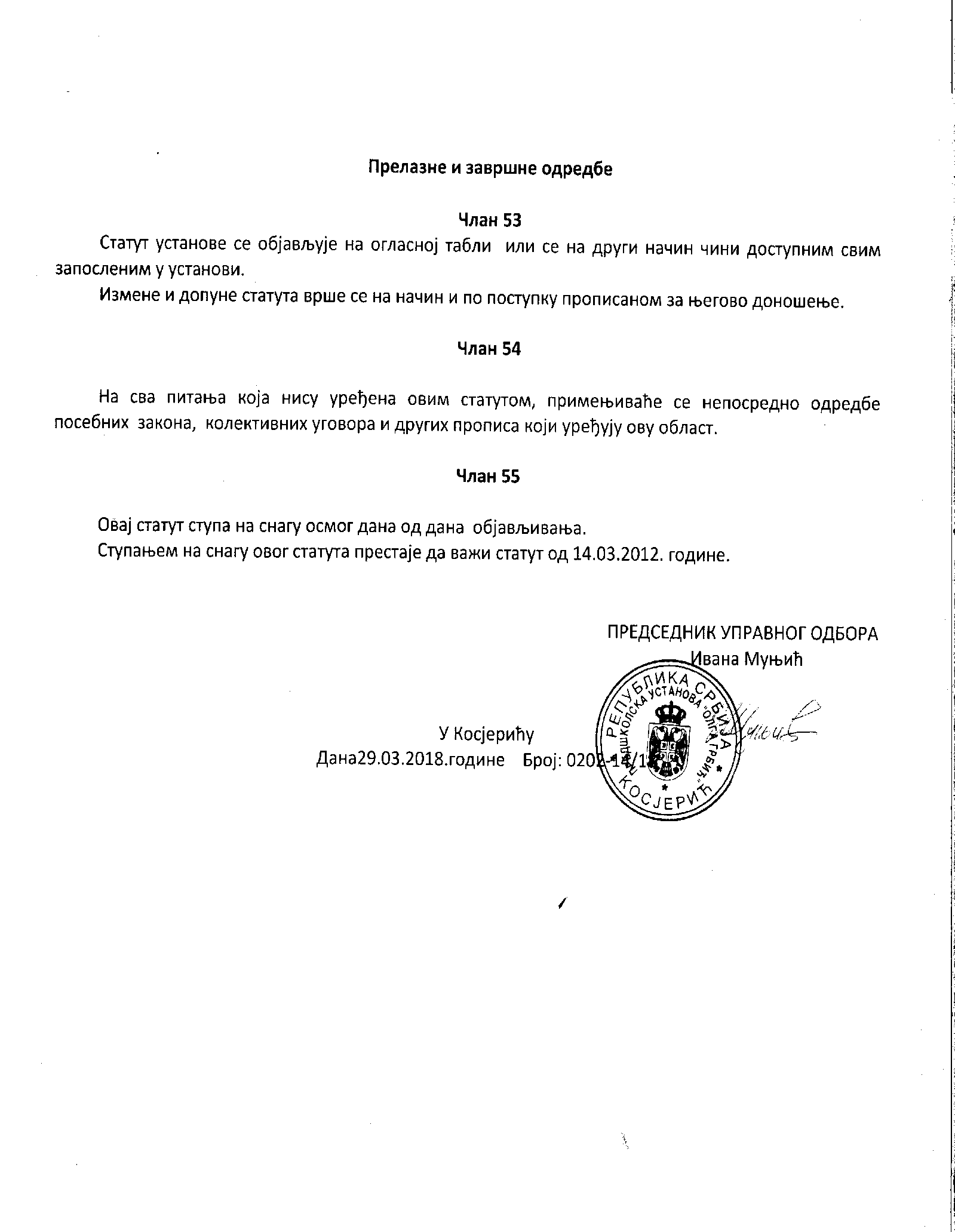 